от 11 апреля 2023 года										№ 380Об утверждении Порядка предоставления субсидии из местного бюджета 
на возмещение части затрат на поддержку производства картофеля и 
овощей открытого грунтаВ соответствии с Законом Нижегородской области от 11 ноября 2005 г. № 176-З «О наделении органов местного самоуправления Нижегородской области отдельными государственными полномочиями по поддержке сельскохозяйственного производства» (далее - Закон Нижегородской области), Порядком и условиями предоставления субсидий на возмещение части затрат на поддержку производства картофеля и овощей открытого грунта, источником финансового обеспечения которых являются субвенции местным бюджетам для осуществления переданных государственных полномочий по стимулированию увеличения производства картофеля и овощей, утвержденным постановлением Правительства Нижегородской области от 15 декабря 2022 г. № 1071 (далее – Порядок и условия), решением Совета депутатов городского округа город Шахунья от 27 января 2023 г. № 11-5 «О внесении изменений в решение Совета депутатов городского округа город Шахунья Нижегородской области от 19 декабря 
2022 г. № 9-1 «О бюджете городского округа город Шахунья на 2023 год и на плановый период 2024 и 2025 годов», в рамках реализации мероприятий муниципальной программы «Развитие агропромышленного комплекса городского округа город Шахунья Нижегородской области», утвержденной постановлением администрации городского округа город Шахунья Нижегородской области от 21 февраля 2023 г. № 174, администрация городского округа город Шахунья  п о с т а н о в л я е т :1. Утвердить прилагаемый Порядок предоставления субсидии из местного бюджета на возмещение части затрат на поддержку производства картофеля и овощей открытого грунта.2. Настоящее постановление вступает в силу после официального опубликования посредством размещения настоящего постановления в газете «Знамя труда» и в сетевом издании газеты «Знамя труда».3. Управлению делами администрации городского округа город Шахунья Нижегородской области обеспечить размещение настоящего постановления в газете «Знамя труда», в сетевом издании газеты «Знамя труда» и на официальном сайте администрации городского округа город Шахунья Нижегородской области.4. Контроль за исполнением настоящего постановления возложить на начальника управления сельского хозяйства администрации городского округа город Шахунья Нижегородской области С.А. Баранова.Глава местного самоуправлениягородского округа город Шахунья							   О.А.ДахноУтвержденпостановлением администрациигородского округа город ШахуньяНижегородской областиот 11.04.2023 г. № 380ПОРЯДОКпредоставления субсидии из местного бюджета на возмещение части затрат
 на поддержку производства картофеля и овощей открытого грунта1. Общие положения1.1.	Настоящий Порядок разработан в соответствии с Законом Нижегородской области от 11 ноября 2005 г. № 176-З «О наделении органов местного самоуправления Нижегородской области отдельными государственными полномочиями по поддержке сельскохозяйственного производства» (далее - Закон Нижегородской области), Порядком и условиями предоставления субсидий на возмещение части затрат на поддержку производства картофеля и овощей открытого грунта, источником финансового обеспечения которых являются субвенции местным бюджетам для осуществления переданных государственных полномочий по стимулированию увеличения производства картофеля и овощей, утвержденным постановлением Правительства Нижегородской области от 15 декабря 2022 г. № 1071 (далее – Порядок и условия), определяет порядок предоставления из местного бюджета субсидии на возмещение части затрат на поддержку производства картофеля и овощей открытого грунта, источником финансового обеспечения которой являются субвенции местным бюджетам для осуществления переданных государственных полномочий по стимулированию увеличения производства картофеля и овощей за счет средств федерального бюджета и областного бюджета (далее – субсидия), и содержит общие положения о предоставлении субсидии, порядок проведения отбора получателей субсидии для предоставления субсидии (далее – отбор), условия и порядок ее предоставления, требования к отчетности, а также требования об осуществлении контроля за соблюдением условий и порядка предоставления субсидии и ответственности за их нарушение.1.2. В целях настоящего Порядка используются следующие понятия:затраты на поддержку производства картофеля и овощей открытого грунта – затраты, понесенные получателем субсидии на производство и реализацию картофеля и (или) овощей открытого грунта собственного производства;проект поддержки производства картофеля и овощей открытого грунта - пакет документов, включающий обоснование затрат по производству картофеля и овощей открытого грунта, перечень и формы которых утверждаются министерством сельского хозяйства и продовольственных ресурсов Нижегородской области (далее - Минсельхозпрод).Иные понятия, используемые в настоящем Порядке, применяются в значениях, определенных Порядком и условиями.1.3. Субсидия предоставляется в рамках исполнения мероприятий муниципальной программы «Развитие агропромышленного комплекса городского округа город Шахунья Нижегородской области», утвержденной постановлением администрации городского округа город Шахунья Нижегородской области от 21 февраля 2023 года № 174, обеспечивающей достижение значения непосредственных результатов государственной программы «Развитие агропромышленного комплекса Нижегородской области», утвержденной постановлением Правительства Нижегородской области от 28 апреля 2014 г. № 280: - объем производства овощей открытого грунта в сельскохозяйственных организациях, крестьянских (фермерских) хозяйствах и у индивидуальных предпринимателей;- объем производства картофеля в сельскохозяйственных организациях, крестьянских (фермерских) хозяйствах и у индивидуальных предпринимателей;- объем реализованного картофеля, произведенного гражданами, ведущими личное подсобное хозяйство и применяющими специальный налоговый режим «Налог на профессиональный доход», получившими государственную поддержку;- объем реализованных овощей открытого грунта, произведенных гражданами, ведущими личное подсобное хозяйство и применяющими специальный налоговый режим «Налог на профессиональный доход», получившими государственную поддержку.1.4. Функции главного распорядителя бюджетных средств осуществляет управление сельского хозяйства администрации городского округа город Шахунья Нижегородской области до которого в соответствии с бюджетным законодательством Российской Федерации как получателя бюджетных средств доведены в установленном порядке лимиты бюджетных обязательств на соответствующий финансовый год (соответствующий финансовый год и плановый период) на цель, предусмотренную пунктом 1.1 настоящего Порядка (далее соответственно – Главный распорядитель, лимиты бюджетных обязательств на предоставление субсидии) в соответствии с направлениями затрат, предусмотренными пунктом 3.1 настоящего Порядка.1.5. Право на получение субсидии имеют следующие категории получателей субсидии:сельскохозяйственные товаропроизводители (за исключением граждан, ведущих личное подсобное хозяйство, и сельскохозяйственных кредитных потребительских кооперативов);граждане, ведущие личное подсобное хозяйство и применяющие специальный налоговый режим «Налог на профессиональный доход».1.6. Получатели субсидии определяются по результатам отбора, способом проведения которого является запрос предложений 1.7. Сведения о субсидии размещаются на едином портале бюджетной системы Российской Федерации в информационно-телекоммуникационной сети «Интернет» в разделе «Бюджет» (далее - единый портал) не позднее 15-го рабочего дня, следующего за днем принятия решения о местном бюджете на очередной финансовый год и плановый период (проекта решения о внесении изменений в решение о местном бюджете на текущий финансовый год и плановый период). 2. Порядок проведения отбора2.1. Отбор в форме запроса предложений проводится Главным распорядителем на основании предложений, направленных для участия в отборе (далее – предложения для участия в отборе), исходя из соответствия участников отбора категориям отбора, установленным в пункте 1.5 настоящего Порядка, и очередности поступления предложений для участия в отборе.2.2. Главный распорядитель в срок не позднее чем за 1 рабочий день до начала приема предложений для участия в отборе размещает на едином портале, а также на официальном сайте Главного распорядителя в информационно-телекоммуникационной сети «Интернет» (далее - официальный сайт) объявление о проведении отбора с указанием:сроков проведения отбора;даты начала подачи или окончания приема предложений для участия в отборе, которая не может быть ранее 5-го календарного дня, следующего за днем размещения объявления о проведении отбора;наименования, места нахождения, почтового адреса, адреса электронной почты Главного распорядителя;результата предоставления субсидии в соответствии с пунктом 3.8 настоящего Порядка;доменного имени и (или) указателей страниц официального сайта Главного распорядителя;требований к участникам отбора в соответствии с пунктом 2.3 настоящего Порядка и перечня документов, представляемых участниками отбора для подтверждения их соответствия указанным требованиям;порядка подачи участниками отбора предложений для участия в отборе и требований, предъявляемых к форме и содержанию предложений для участия в отборе, в соответствии с пунктом 2.4 настоящего Порядка;порядка отзыва участниками отбора предложений для участия в отборе, порядка возврата участникам отбора предложений для участия в отборе, определяющего в том числе основания для возврата предложений для участия в отборе, порядка внесения изменений в предложения для участия в отборе;правил рассмотрения предложений для участия в отборе в соответствии с пунктом 2.8 настоящего Порядка;порядка предоставления участникам отбора разъяснений положений объявления о проведении отбора, даты начала и окончания срока такого предоставления;срока, в течение которого победитель (победители) отбора должен подписать соглашение о предоставлении субсидии (далее - соглашение);условий признания победителя (победителей) отбора уклонившимся от заключения соглашения;даты размещения результатов отбора на официальном сайте, которая не может быть позднее 14-го календарного дня, следующего за днем определения победителя отбора.2.3. Требования, которым должны соответствовать участники отбора:2.3.1. Участники отбора по состоянию на первое число месяца, предшествующего месяцу подачи предложения для участия в отборе, должны соответствовать следующим требованиям:у участника отбора должна отсутствовать просроченная задолженность по возврату в бюджет бюджетной системы Российской Федерации, из которого планируется предоставление субсидии, субсидий, бюджетных инвестиций, предоставленных в том числе в соответствии с иными правовыми актами;участник отбора - юридическое лицо не должен находиться в процессе ликвидации, в отношении него не должна быть введена процедура банкротства, деятельность участника отбора не должна быть приостановлена в порядке, предусмотренном законодательством Российской Федерации, а участник отбора - индивидуальный предприниматель не должен прекратить деятельность в качестве индивидуального предпринимателя;участник отбора не должен являться иностранным юридическим лицом, в том числе местом регистрации которого является государство или территория, включенные в утверждаемый Министерством финансов Российской Федерации перечень государств и территорий, используемых для промежуточного (офшорного) владения активами в Российской Федерации (далее - офшорные компании), а также российским юридическим лицом, в уставном (складочном) капитале которого доля прямого или косвенного (через третьих лиц) участия офшорных компаний в совокупности превышает 25 процентов (если иное не предусмотрено законодательством Российской Федерации). При расчете доли участия офшорных компаний в капитале российских юридических лиц не учитывается прямое и (или) косвенное участие офшорных компаний в капитале публичных акционерных обществ (в том числе со статусом международной компании), акции которых обращаются на организованных торгах в Российской Федерации, а также косвенное участие таких офшорных компаний в капитале других российских юридических лиц, реализованное через участие в капитале указанных публичных акционерных обществ;участники отбора не должны получать средства из бюджета бюджетной системы Российской Федерации, из которого планируется предоставление субсидии, на основании иных нормативных правовых актов на цели, установленные пунктом 1.1 настоящего Порядка, в соответствии с направлениями затрат, предусмотренными пунктом 3.1 настоящего Порядка.Соответствие требованиям, указанным в настоящем подпункте, участники отбора подтверждают в предложении для участия в отборе.2.3.2. Участники отбора в дополнение к требованиям, установленным в подпункте 2.3.1 настоящего пункта, на дату подачи предложения для участия в отборе должны соответствовать следующим требованиям:в отношении участника отбора не должны быть выявлены факты нарушения условий, установленных при получении бюджетных средств, и их нецелевого использования. Данное ограничение не распространяется на участников отбора, устранивших нарушения либо возвративших средства в соответствующий бюджет;в отношении участника отбора – индивидуального предпринимателя не должна быть введена процедура банкротства;участник отбора  своевременно представил отчетность о финансово-экономическом состоянии товаропроизводителей агропромышленного комплекса на последнюю отчетную дату в порядке, установленном Минсельхозпродом (данное требование не распространяется на участников отбора, указанных в абзаце третьем пункта 1.5 настоящего Порядка);наличие у участника отбора проекта поддержки производства картофеля и овощей открытого грунта, прошедшего отбор в соответствии с порядком проведения отбора проектов производства картофеля и овощей открытого грунта, утверждаемым Минсельхозпродом.Соответствие требованиям, указанным в абзацах втором и третьем настоящего подпункта, участники отбора подтверждают в предложении для участия в отборе.2.3.3. Участники отбора, указанные в абзаце втором пункта 1.5 настоящего Порядка, в дополнение к требованиям, установленным в подпунктах 2.3.1 и 2.3.2 настоящего пункта, должны соответствовать следующим требованиям:внесение удобрений, используемых при производстве картофеля и овощей открытого и закрытого грунта, в объеме, установленном Минсельхозпродом;использование семян и посадочного материала сельскохозяйственных культур, сорта или гибриды которых внесены в Государственный реестр селекционных достижений, допущенных к использованию, при условии, что сортовые и посевные качества таких семян и посадочного материала соответствуют для овощных культур ГОСТ 32592-2013, ГОСТ Р 30106-94, для картофеля - ГОСТ 33996-2016.2.4. Требования, предъявляемые к форме и содержанию предложений для участия в отборе:2.4.1. Участник отбора в порядке и сроки, установленные в объявлении о проведении отбора, подает в орган управления сельским хозяйством городского округа город Шахунья Нижегородской области по месту представления отчетности о финансово-экономическом состоянии товаропроизводителей агропромышленного комплекса (далее – Управление) предложение для участия в отборе, по форме согласно приложению к настоящему Порядку, подписанное руководителем юридического лица, являющегося участником отбора, индивидуальным предпринимателем (гражданином, ведущим личное подсобное хозяйство), являющимся участником отбора, или иным лицом, уполномоченным на осуществление указанных действий от имени такого юридического лица (индивидуального предпринимателя, гражданина, ведущего личное подсобное хозяйство).2.4.2. Предложение для участия в отборе должно содержать:– согласие участника отбора на публикацию (размещение) в информационно-телекоммуникационной сети «Интернет» информации об участнике отбора, о подаваемом участником отбора предложении для участия в отборе, иной информации об участнике отбора, связанной с соответствующим отбором;– согласие физического лица, зарегистрированного в качестве индивидуального предпринимателя (гражданина, ведущего личное подсобное хозяйство), на обработку персональных данных.2.4.3. К предложению для участия в отборе прилагаются следующие документы:доверенность, подтверждающая полномочия лица на подписание предложения для участия в отборе (не предоставляется в случае подписания предложения для участия в отборе лицом, имеющем право без доверенности действовать от имени юридического лица в соответствии с выпиской из Единого государственного реестра юридических лиц);расчет субсидии по форме, утвержденной Минсельхозпродом.Участники отбора, указанные в абзаце втором пункта 1.5 настоящего Порядка дополнительно представляют:реестр документов, подтверждающих фактически произведенные затраты, по форме, утвержденной Минсельхозпродом, с приложением указанных в нем документов (либо заверенных участником отбора копий таких документов);заверенные получателем субсидии копии сертификатов соответствия партий посадочного материала, прошедших добровольную сертификацию, или актов апробации и протоколов испытаний, удостоверяющих соответствие сортовых и посевных качеств посадочного материала для овощных культур ГОСТ 32592-2013, ГОСТ Р 30106-94, для картофеля - ГОСТ 33996-2016, а также актов расхода посадочного материала по форме № СП-13, утвержденной постановлением Госкомстата России от 29 сентября 1997 г. 
№ 68;копия уведомления об использовании права на освобождение от исполнения обязанностей налогоплательщика, связанных с исчислением и уплатой налога на добавленную стоимость, согласно приложениям 1 или 2 к приказу Минфина России от 26 декабря 2018 г. № 286н, заверенная участником отбора (в случае использования участником отбора права на освобождение от исполнения обязанностей налогоплательщика, связанных с исчислением и уплатой налога на добавленную стоимость).Участники отбора, указанные в абзаце третьем пункта 1.5 настоящего Порядка дополнительно представляют:копия справки о постановке на учет (снятии с учета) физического лица в качестве плательщика налога на профессиональный доход. Копия представляется с предъявлением оригинала и заверяется должностным лицом органа местного самоуправления, осуществляющим прием документов;выписка из похозяйственной книги, подтверждающая ведение производственной деятельности не менее чем в течение 12 месяцев, предшествующих году предоставления субсидии;документы, подтверждающие затраты на производство картофеля и (или) овощей открытого грунта (договоры купли-продажи, товарные накладные, платежные документы, расписки в получении денежных средств (в случае заключения договоров с физическими лицами), универсальные передаточные документы, акты приема-передачи, договоры о выполнении работ (оказании услуг), акты о приемке выполненных работ (оказании услуг), товарные чеки, выписки из банка и иные документы, подтверждающие факт оплаты приобретения основных средств или расходных материалов, выполнения работ (оказания услуг), использованных при производстве продукции, на которую предоставляется субсидия). Копии документов представляются с предъявлением оригиналов и заверяются должностным лицом органа местного самоуправления, осуществляющим прием документов.2.4.4. Документы, представленные участником отбора в соответствии с подпунктами 2.4.1 – 2.4.3 настоящего пункта, должны быть исполнены по установленным формам (в случае, если это предусмотрено настоящим Порядком), четко напечатаны и заполнены по всем пунктам (в случае отсутствия данных ставится прочерк), без ошибок, подчисток, приписок, зачеркнутых слов, иных исправлений, повреждений, не позволяющих однозначно истолковать их содержание.Копии документов, прилагаемых к предложению для участия в отборе, должны быть заверены подписью лица, уполномоченного на осуществление указанных действий, и печатью (при наличии).2.5. Участник отбора несет ответственность за полноту представляемых сведений в предложении для участия в отборе, его содержание и соответствие требованиям настоящего Порядка, а также за достоверность предоставленных сведений и документов в соответствии с действующим законодательством Российской Федерации.2.6. Для участия в отборе участник отбора вправе подать одно предложение для участия в отборе.2.7. Управление:в день поступления предложения для участия в отборе регистрирует его в журнале регистрации с указанием даты и времени приема;в срок не позднее 2-го рабочего дня со дня регистрации предложения для участия в отборе, проверяет участника отбора на соответствие категориям отбора, установленным в пункте 1.5 настоящего Порядка, и требованиям, установленным в пункте 2.3 настоящего Порядка.В случае несоответствия участника отбора категориям отбора, установленным в пункте 1.5 настоящего Порядка, и требованиям, установленным в пункте 2.3 настоящего Порядка, Управление в срок, указанный в абзаце третьем настоящего пункта, возвращает предложение для участия в отборе участнику отбора с обоснованием причины возврата.Участник отбора вправе устранить причины, послужившие основанием для возврата, и представить предложение для участия в отборе повторно не позднее даты окончания приема предложений для участия в отборе, указанной в объявлении о проведении отбора.2.8. Правила рассмотрения предложений для участия в отборе:Управление в срок не позднее 10-го рабочего дня со дня окончания приема предложений для участия в отборе, указанного в объявлении о проведении отбора:1)	рассматривает предложения для участия в отборе на предмет их соответствия установленным в объявлении о проведении отбора требованиям;2)	по результатам рассмотрения предложений для участия в отборе:при наличии оснований для отклонения предложения для участия в отборе, указанных в пункте 2.9 настоящего Порядка, принимает решение об отклонении предложения для участия в отборе;при отсутствии оснований для отклонения предложения для участия в отборе, указанных в пункте 2.9 настоящего Порядка, обеспечивает заключение соглашений, составление реестра получателей субсидии и направление его в Минсельхозпрод;3)	размещает на едином портале и на официальном сайте информацию о результатах рассмотрения предложений для участия в отборе, включающую следующие сведения:дата, время и место проведения рассмотрения предложений для участия в отборе;информация об участниках отбора, предложения для участия в отборе которых были рассмотрены;информация об участниках отбора, предложения для участия в отборе которых были отклонены, с указанием причин их отклонения, в том числе положений объявления о проведении отбора, которым не соответствуют такие предложение для участия в отборе;наименование получателя (получателей) субсидии, с которым заключается соглашение, и размер субсидии.2.9. Основания для отклонения предложения для участия в отборе на стадии рассмотрения предложений для участия в отборе:несоответствие участника отбора требованиям, установленным в пункте 2.3 настоящего Порядка;несоответствие представленного участником отбора предложения для участия в отборе требованиям, установленным настоящим Порядком, и (или) непредставление (представление не в полном объеме) документов, указанных в пункте 2.4 настоящего Порядка;недостоверность представленной участником отбора информации, в том числе информации о месте нахождения и адресе юридического лица;подача участником отбора предложения для участия в отборе после даты, определенной для подачи предложений для участия в отборе, а также с нарушением порядка подачи предложений для участия в отборе.2.10.	Главный распорядитель в течение срока, указанного в объявлении о проведении отбора заключают с получателями субсидии соглашения с учетом пункта 3.7 настоящего Порядка.3.	Условия и порядок предоставления субсидии3.1.	К направлениям затрат, на возмещение которых предоставляется субсидия, относятся затраты (без учета налога на добавленную стоимость), понесенные получателями субсидии в году, предшествующем году получения субсидии (далее – отчетный год), и текущем году части затрат (без учета налога на добавленную стоимость) на поддержку производства картофеля и овощей открытого грунта.Для получателей субсидии, использующих право на освобождение от исполнения обязанностей налогоплательщика, связанных с исчислением и уплатой налога на добавленную стоимость, возмещение части затрат осуществляется исходя из суммы расходов на приобретение товаров (работ, услуг), включая сумму налога на добавленную стоимость.Понесенные получателем субсидии затраты по направлениям, предусмотренным настоящим пунктом, осуществляются в рамках реализации проектов поддержки производства картофеля и овощей открытого грунта, прошедших отбор в соответствии с порядком проведения отбора проектов производства картофеля и овощей открытого грунта, утверждаемым Минсельхозпродом.3.2. Условием предоставления субсидии является согласие получателя субсидии на осуществление Главным распорядителем и органами муниципального финансового контроля проверок соблюдения условий и порядка предоставления субсидии, предусмотренных настоящим Порядком и соглашением.3.3. Субсидии предоставляются единовременно.3.4. Основанием для отказа получателю в предоставлении субсидии является установление факта недостоверности представленной им информации, в том числе послужившей основанием для признания его победителем отбора.3.5. Размер предоставляемой субсидии, определяется в следующем порядке:3.5.1. Ставки субсидии устанавливаются Минсельхозпродом:для получателей субсидии, указанных в абзаце втором пункта 1.5 настоящего Порядка, - на 1 тонну произведенных картофеля и (или) овощей открытого грунта;для получателей субсидии, указанных в абзаце третьем пункта 1.5 настоящего Порядка, - на 1 тонну реализованных картофеля и (или) овощей открытого грунтаРазмер субсидии, предоставляемой получателю субсидии, не должен превышать фактические затраты получателя субсидии, на возмещение которых предоставляется субсидия.3.5.2. Источником финансового обеспечения субсидии является субвенция местному бюджету для осуществления переданных государственных полномочий по стимулированию увеличения производства картофеля и овощей за счет средств федерального бюджета и областного бюджета.3.5.3. В случае если общий объем потребности в бюджетных ассигнованиях на предоставление субсидии, определенный на основании сведений, представленных получателями субсидии, превышает лимиты бюджетных обязательств на предоставление субсидии, то размер субсидии (С), определяется по следующей формуле:С = Cп x К,где:Cп - размер субсидии, рассчитанный в соответствии с подпунктом 3.5.1 настоящего пункта;К – коэффициент бюджетной обеспеченности, определяемый по следующей формуле:К = V / Vнач,где:V – объем лимитов бюджетных обязательств на предоставление субсидии;Vнач – общий объем потребности в бюджетных ассигнованиях на предоставление субсидии, определенный на основании сведений, представленных получателями субсидии.При условии V > Vнач коэффициент К равен 1.Расчеты, произведенные Главным распорядителем отражаются в реестрах получателей субсидии при направлении их в Минсельхозпрод.3.5.4. В случае, если часть субсидии не предоставлена получателям субсидии в текущем году по основанию, указанному в подпункте 3.5.3 настоящего пункта, такие получатели субсидии включаются в отдельный реестр получателей субсидии, и при выделении дополнительных бюджетных ассигнований на предоставление субсидии на текущий финансовый год орган местного самоуправления по согласованию с Минсельхозпродом рассматривает вопрос о предоставлении получателям субсидии части субсидии без повторного прохождения отбора (в случае если получатель субсидии определяется по результатам отбора в форме запроса предложений) с установлением результатов предоставления указанной части субсидии.При этом размер бюджетных средств, подлежащих выплате получателю субсидии (Сд), определяется по следующей формуле:Сд = Cпд x Кд,где:Cпд – размер части субсидии, не предоставленной получателю субсидии в текущем году по основанию, указанному в подпункте 3.5.3 настоящего пункта;Кд – коэффициент бюджетной обеспеченности, определяемый по следующей формуле:Кд = Vд / Vднач,где:Vд – объем дополнительных лимитов бюджетных обязательств на предоставление субсидии;Vднач – общий объем субсидии, не предоставленной получателям субсидии в текущем году по основанию, указанному в подпункте 3.5.3 настоящего пункта.При условии Vд > Vднач коэффициент Кд равен 1.3.6. В случае нарушения условий предоставления субсидии, средства субсидии подлежат возврату в местный бюджет на основании:- предписания органа муниципального финансового контроля                      (далее – предписание);- требования Главного распорядителя (далее – требование).Предписание (требование) направляется получателю субсидии в срок не позднее 30 дней со дня установления факта нарушения условия предоставления субсидии.В случае невыполнения получателем субсидии предписания (требования) в течение 30 дней со дня его получения взыскание средств производится в судебном порядке в соответствии с законодательством Российской Федерации.3.7. Субсидия предоставляется в соответствии с соглашением, заключаемым между Главным распорядителем и получателем субсидии в срок, указанный в объявлении о проведении отбора.Соглашение, дополнительное соглашение к соглашению, в том числе дополнительное соглашение о расторжении соглашения (при необходимости), заключаются в соответствии с типовой формой, установленной финансовым органом муниципального образования.Условиями, включаемыми в соглашение, являются:- согласие получателя субсидии на осуществление проверок Главным распорядителем соблюдения им порядка и условий предоставления субсидий, в том числе в части достижения результатов их предоставления, а также проверок органами муниципального финансового контроля в соответствии со статьями 268.1 и 269.2 Бюджетного кодекса Российской Федерации;- условие о согласовании новых условий соглашения или расторжении соглашения при недостижении согласия по новым условиям в случае уменьшения ранее доведенных лимитов бюджетных обязательств на предоставление субсидии, приводящего к невозможности предоставления субсидии в размере, определенном в соглашении;- обязательства получателя субсидии:по достижению значения результата предоставления субсидии, указанного в пункте 3.8 настоящего Порядка, и предоставлению отчета о достижении значений результатов предоставления субсидии;по своевременному представлению отчетности о финансово-экономическом состоянии товаропроизводителей агропромышленного комплекса в порядке, установленном Минсельхозпродом, в течение срока действия соглашения (в том числе, за год предоставления субсидии). В случае если получатель субсидии осуществляет производство сельскохозяйственной продукции на территории нескольких муниципальных образований, орган местного самоуправления, в который получатель субсидии направляет отчетность о финансово-экономическом состоянии товаропроизводителей агропромышленного комплекса, при необходимости организует взаимодействие с органами местного самоуправления по месту осуществления деятельности получателя субсидии по проверке достоверности информации в представленных получателем субсидии документах;- меры ответственности за нарушение условий и порядка предоставления субсидии.3.8. Результатами предоставления субсидии для получателей субсидии, указанных в абзаце втором пункта 1.5 настоящего Порядка, являются достигнутые с 1 января по 31 декабря года получения субсидии:объем производства овощей открытого грунта (тонн);объем производства картофеля (тонн).Результатами предоставления субсидии для получателей субсидии, указанных в абзаце третьем пункта 1.5 настоящего Порядка, являются достигнутые с 1 января по 31 декабря года получения субсидии:объем реализованного картофеля (тонн);объем реализованных овощей открытого грунта (тонн).Плановое значение результата предоставления субсидии устанавливается в соглашении.Результаты предоставления субсидии соответствуют типу результата предоставления субсидии «Производство (реализация) продукции», предусмотренному Порядком проведения мониторинга достижения результатов предоставления субсидий, в том числе грантов в форме субсидий, юридическим лицам, индивидуальным предпринимателям, физическим лицам - производителям товаров, работ, услуг, утвержденным приказом Министерства финансов Российской Федерации от 29 сентября 2021 г. № 138н.3.9. Минсельхозпрод в рамках исполнения полномочий главного распорядителя бюджетных средств на предоставление субвенций, являющихся источником финансового обеспечения субсидий, обеспечивает соблюдение Главным распорядителем условий и порядка предоставления субсидий, на основе представленных Главными распорядителями в установленные Минсельхозпродом сроки реестров получателей субсидии формирует сводные реестры получателей и направляет их в управление областного казначейства министерства финансов Нижегородской области (далее – управление областного казначейства).Перечисление субсидии осуществляется после проведения управлением областного казначейства санкционирования оплаты денежных обязательств в пределах утвержденных и доведенных в установленном законодательством порядке до Минсельхозпрода лимитов бюджетных обязательств на предоставление субвенций.Субсидия перечисляется на расчетные счета получателей субсидии, открытые ими в кредитных организациях и указанные в соглашениях, не позднее десятого рабочего дня со дня заключения соглашения.3.10. В случае увеличения в текущем финансовом году бюджетных ассигнований из областного бюджета, поступивших в местный бюджет в форме субвенций (далее - увеличение бюджетных ассигнований), Главный распорядитель доводит данную информацию до получателей субсидии не позднее 5 рабочих дней со дня получения соответствующей информации.Представление получателями субсидии комплекта документов для получения субсидии, проверка соответствия представленных документов условиям предоставления субсидии, заключение с получателями субсидии соглашений, составление реестров получателей субсидии и направление их в Минсельхозпрод в случае увеличения бюджетных ассигнований осуществляется в соответствии с разделом 2 и пунктами 3.7 и 3.9 настоящего Порядка в срок не позднее 30 дней с даты истечения срока, установленного абзацем первым настоящего пункта (если более короткий срок не установлен Главным распорядителем в информации, указанной в абзаце первом настоящего пункта).4. Требования к отчетности4.1. Получатели субсидии в срок, установленный в соглашении, представляют в Управление по месту предоставления отчетности о финансово-экономическом состоянии товаропроизводителей агропромышленного комплекса отчет о достижении значений результатов предоставления субсидии. При этом срок, устанавливаемый соглашением, не должен быть позднее предельного срока предоставления отчетности о достижении значений результатов предоставления субсидии, утвержденного МинсельхозпродомОтчет о достижении значений результатов предоставления субсидии предоставляется по форме, установленной соглашением на основании формы, определенной типовыми формами соглашений, установленными финансовым органом муниципального образования для соответствующего вида субсидии.Управление организует работу по сбору отчетов о достижении значений результатов предоставления субсидии и оценке эффективности ее предоставления. Сводная информация о результатах предоставления субсидии направляется Управлением в Минсельхозпрод в порядке и в срок, установленные Минсельхозпродом.4.2. Главный распорядитель вправе устанавливать в соглашении сроки и формы представления получателем субсидии дополнительной отчетности.5. Требования об осуществлении контроля за соблюдением условий и порядка предоставления субсидии и ответственности за их нарушение5.1. Главный распорядитель и органы муниципального финансового контроля осуществляют контроль за соблюдением условий и порядка предоставления субсидии, установленных настоящим Порядком и соглашением.5.2. В рамках контроля Главный распорядитель осуществляет проверку соблюдения порядка и условий предоставления субсидии, в том числе в части достижения результатов их предоставления, а органы муниципального финансового контроля проводят проверку в соответствии со статьями 268.1 и 269.2 Бюджетного кодекса Российской Федерации. 5.3. Получатель субсидии несет ответственность за нарушение условий и порядка предоставления субсидии, установленных настоящим Порядком и соглашением, в соответствии с действующим законодательством.5.4. За нарушение условий и порядка предоставления субсидии, установленных настоящим Порядком и соглашением, устанавливаются следующие меры ответственности:5.4.1. В случае нарушения получателем субсидии условий предоставления субсидии, установленных настоящим Порядком и соглашением, выявленного в том числе по фактам проверок, проведенных Главным распорядителем и (или) органами муниципального финансового контроля, получатель субсидии обязан в соответствии с предписанием (требованием) устранить факты нарушения условий предоставления субсидии либо вернуть в доход областного бюджета средства субсидии в порядке, установленном пунктом 3.6 настоящего Порядка, в размере, указанном в предписании (требовании).5.4.2. В случае недостижения получателем субсидии значений результатов предоставления субсидии, установленных в соглашении, получатель субсидии обязан вернуть в доход областного бюджета субсидию (часть субсидии) в объеме (Vвозврата), рассчитанном по следующей формуле:Vвозврата = I x SUM (1 - Тi / Si),где:I - размер субсидии, предоставленной получателю субсидии, на поддержку производства картофеля и (или) овощей открытого грунта;Тi - фактически достигнутое значение i-го недостигнутого результата предоставления субсидии на отчетную дату;Si - плановое значение i-го недостигнутого результата предоставления субсидии, установленное соглашением.5.4.3. В случае нарушения получателем субсидии порядка предоставления субсидии, установленного настоящим Порядком и соглашением, в том числе в случаях непредставления (представления не в полном объеме либо несвоевременного представления) отчетности, предусмотренной абзацем восьмым пункта 3.7 и разделом 4 настоящего Порядка, выявления несоответствия получателя субсидии категориям отбора, установленным в пункте 1.5 настоящего Порядка, а также установления факта представления получателем субсидии недостоверной информации, получатель субсидии обязан вернуть в доход местного бюджета средства субсидии в размере выявленных нарушений.Возврат средств в соответствии с подпунктами 5.4.2 и 5.4.3 настоящего пункта осуществляется на основании уведомления Главного распорядителя в срок, не превышающий 30 календарных дней со дня получения письменного уведомления, если иной срок не указан в уведомлении, в размере, указанном в уведомлении.5.5. Основанием для освобождения получателей субсидии от применения мер ответственности, предусмотренных пунктом 5.4 настоящего Порядка, является документально подтвержденное наступление обстоятельств непреодолимой силы, препятствующих исполнению соответствующих обязательств.Главный распорядитель в соответствии с абзацем первым настоящего пункта, на основании представленных получателем субсидии документов, подтверждающих наступление обстоятельств непреодолимой силы, вследствие которых соответствующие обязательства не исполнены, не позднее 15 апреля года, следующего за годом предоставления субсидии, подготавливает обоснованное заключение о причинах неисполнения соответствующих обязательств, а также о целесообразности продления срока устранения нарушения обязательств и достаточности мер, предпринимаемых для устранения такого нарушения._____________________________ПРИЛОЖЕНИЕк Порядку предоставления субсидии
 из местного бюджета на возмещение 
части затрат на поддержку производства картофеля и овощей открытого грунтаФормаПредложение для участия в отборе_______________________________________________________________________________________(наименование для юридического лица, крестьянского (фермерского) хозяйства, фамилия, имя, отчество (при наличии)индивидуального предпринимателя, гражданина, ведущего личное подсобное хозяйство, ИНН)(далее – участник отбора) в лице _______________________________________________________________________________________________________________________________________,(наименование должности, а также фамилия, имя, отчество (при наличии) лица, представляющего участника отбора, фамилия, имя, отчество (при наличии) индивидуального предпринимателя или главы крестьянского (фермерского) хозяйства)действующего на основании ______________________________________________________,(реквизиты устава юридического лица, № и дата записи о государственной регистрации индивидуального предпринимателя, крестьянского (фермерского) хозяйства, доверенности)в соответствии с Порядком предоставления субсидии из местного бюджета на возмещение части затрат на производство картофеля и овощей открытого грунта, утвержденным ______________________________________________________от _____________ № ________(наименование и реквизиты муниципального правового акта местной администрации или акта уполномоченного ею органа местного самоуправления)(далее - Порядок), направляет настоящее предложение для участия в отборе получателей субсидии для предоставления субсидии на возмещение части затрат на поддержку производства картофеля и овощей открытого грунта (далее – субсидия).Настоящим подтверждаем, что на ________________________________________________ :(1-е число месяца, предшествующего месяцу подачи настоящего предложения)у участника отбора отсутствует просроченная задолженность по возврату в бюджет бюджетной системы Российской Федерации, из которого планируется предоставление субсидии, субсидий, бюджетных инвестиций, предоставленных в соответствии с Порядком и иными правовыми актами;участник отбора – юридическое лицо не находится в процессе ликвидации, в отношении него не введена процедура банкротства, деятельность участника отбора не приостановлена в порядке, предусмотренном законодательством Российской Федерации, а участник отбора – индивидуальный предприниматель не прекратил деятельность в качестве индивидуального предпринимателя;участник отбора не является иностранным юридическим лицом, в том числе местом регистрации которого является государство или территория, включенные в утверждаемый Министерством финансов Российской Федерации перечень государств и территорий, используемых для промежуточного (офшорного) владения активами в Российской Федерации (далее - офшорные компании), а также российским юридическим лицом, в уставном (складочном) капитале которого доля прямого или косвенного (через третьих лиц) участия офшорных компаний в совокупности превышает 25 процентов (если иное не предусмотрено законодательством Российской Федерации). При расчете доли участия офшорных компаний в капитале российских юридических лиц не учитывается прямое и (или) косвенное участие офшорных компаний в капитале публичных акционерных обществ (в том числе со статусом международной компании), акции которых обращаются на организованных торгах в Российской Федерации, а также косвенное участие таких офшорных компаний в капитале других российских юридических лиц, реализованное через участие в капитале указанных публичных акционерных обществ;участник отбора не получает средства из бюджета бюджетной системы Российской Федерации, из которого планируется предоставление субсидии, на основании иных нормативных правовых актов на цель, установленную пунктом 1.1 Порядка, по направлениям затрат, указанным в пункте 3.1 Порядка.Подтверждаем, что на дату подачи настоящего предложения для участия в отборе в отношении участника отбора:не выявлены факты нарушения условий, установленных при получении бюджетных средств, и их нецелевого использования (данное ограничение не распространяется на участника отбора, устранившего нарушения либо возвративших средства в соответствующий бюджет);не введена процедура банкротства (в отношении участника отбора – индивидуального предпринимателя либо гражданина, ведущего личное подсобное хозяйство).Участник отбора согласен на публикацию (размещение) в информационно-телекоммуникационной сети «Интернет» информации об участнике отбора, о подаваемом участником отбора предложении для участия в отборе, иной информации об участнике отбора, связанной с соответствующим отбором.Участник отбора согласен на обработку персональных данных (в случае если участник отбора является физическом лицом, зарегистрированным в качестве индивидуального предпринимателя, либо гражданином, ведущим личное подсобное хозяйство).С условиями и порядком предоставления субсидии, установленными Порядком, ознакомлен.Участник отбора представил в ____________________________________________________ (наименование органа управления сельским хозяйством муниципального образования Нижегородской области)полный комплект документов, необходимых для получения субсидии в соответствии с Порядком.________________________________________________________________________________(контактные телефоны, почтовый адрес, адрес электронной почты )________________________________________________________________________________К настоящему предложению для участия в отборе прилагаются документы на ____ листах (опись прилагается).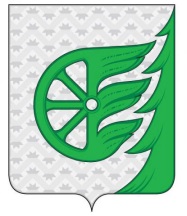 Администрация городского округа город ШахуньяНижегородской областиП О С Т А Н О В Л Е Н И ЕДолжность, фамилия, имя, отчество (последнее – при наличии), подпись __________________ 20__ г.дата представления предложения для участия в отборе, печать (при наличии)